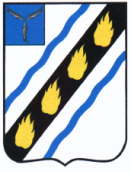 МЕЧЕТНЕНСКОЕ    МУНИЦИПАЛЬНОЕ ОБРАЗОВАНИЕ СОВЕТСКОГО   МУНИЦИПАЛЬНОГО  РАЙОНА   САРАТОВСКОЙ   ОБЛАСТИСОВЕТ  ДЕПУТАТОВ  (третьего    созыва)РЕШЕНИЕот 21.11.2016  № 139с. МечетноеО передаче  полномочий отнесенных к компетенции контрольно-счетного органа Мечетненского муниципального образования Советского муниципального района по осуществлению внешнего муниципального финансового контроля на исполнение контрольно-счетному органу Советского муниципального района на 2017 год и заключении соглашенияВ соответствии с частью 11 статьи 3 Федерального закона от 07.02.2011 г. № 6-ФЗ «Об общих принципах организации и деятельности контрольно-счетных органов субъектов Российской Федерации и муниципальных образований», руководствуясь Уставом Мечетненского  муниципального образования Советского муниципального района Саратовской области, Совет депутатов Мечетненского  муниципального образования РЕШИЛ:1. Передать на 2017 год осуществление  полномочий отнесенных к компетенции контрольно-счетного органа Мечетненского муниципального образования Советского муниципального района по осуществлению внешнего муниципального финансового контроля на исполнение контрольно-счетному органу Советского муниципального района.2. Заключить соглашение о передаче полномочий отнесенных к компетенции контрольно-счетного органа Мечетненского муниципального образования Советского муниципального района по осуществлению внешнего муниципального финансового контроля на исполнение контрольно-счетному органу Советского муниципального района.3. Подписание соглашения поручить главе Мечетненского  муниципального образования Советского муниципального района.4. Настоящее решение вступает в силу со дня его подписания и подлежит официальному обнародованию в установленном порядке.Глава Мечетненскогомуниципального образования			              	       Е.Н. Чуйкова 